Διαγώνισμα στις Βασικές Γεωμετρικές Έννοιες – Τάξη  Α΄1.	Να τοποθετήσετε ένα  «  »  στην αντίστοιχη θέση:  (ΜΟΝ. 5)      2.	Δίνεται κύκλος  (Κ, R).  Με τη βοήθεια του σχήματος, να αντιστοιχίσετε τα στοιχεία της Α΄ στήλης με τον κατάλληλο χαρακτηρισμό της Β΄ στήλης:  (ΜΟΝ. 2 ½)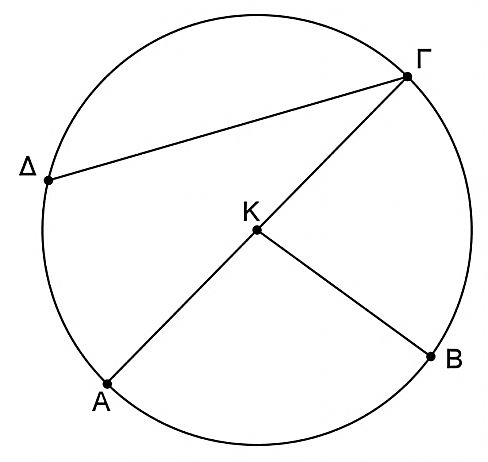 1)    …….…          2)    …….…          3)    ….……          4)    …….…          5)    …….…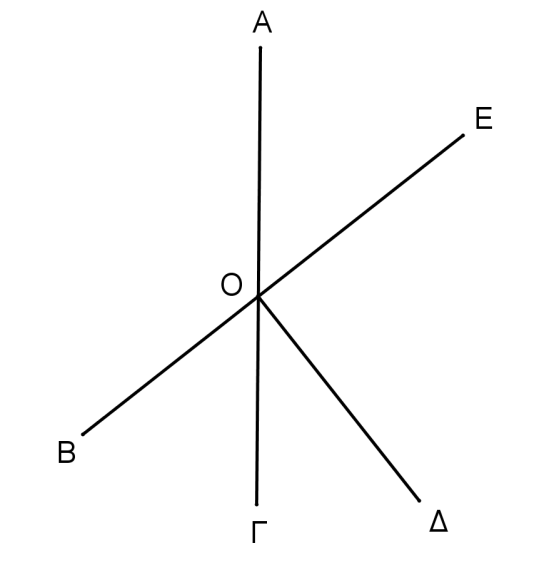 3.	Στο διπλανό σχήμα δίνονται:     ΑΓ και  ΒΕ  ευθείες και  ΔΟ  ΒΕ.Να κυκλώσετε το σωστό ή λάθοςδίπλα από κάθε πρόταση:	(ΜΟΝ. 3)α)	   οξεία							σωστό   /   λάθοςβ)	   και      εφεξής					σωστό   /   λάθοςγ)	   αμβλεία						σωστό   /   λάθοςδ)	   ευθεία						σωστό   /   λάθοςε)	   και      συμπληρωματικές			σωστό   /   λάθοςζ)	   και      παραπληρωματικές 		σωστό   /   λάθος                4.	Να υπολογίσετε το  χ  στα πιο κάτω σχήματα, κάνοντας τις απαραίτητες πράξεις και δικαιολογώντας τις απαντήσεις σας:  (ΜΟΝ. 2, 2, 2 ½, 3)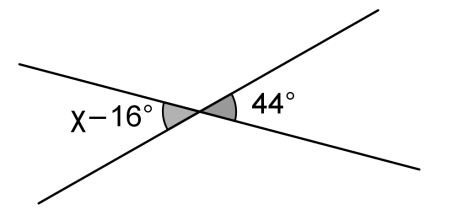 	α)	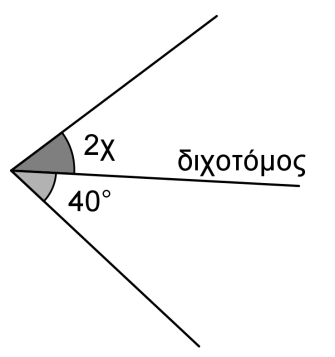 	β) 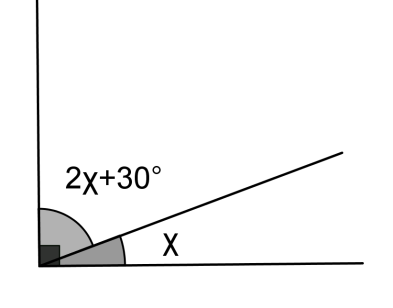 	γ) 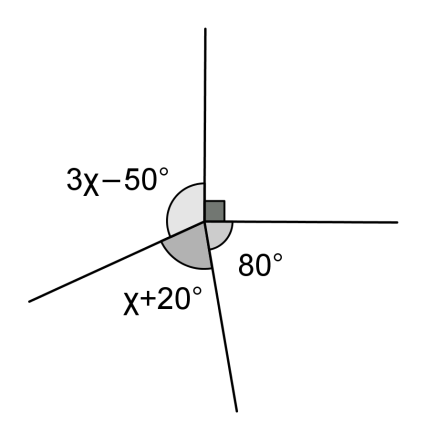 	δ)Καλή Επιτυχία!ΣωστόΛάθοςα)Χορδή κύκλου ονομάζεται το ευθύγραμμο τμήμα που έχει τα άκρα του πάνω στον κύκλο.β)Επίκεντρη γωνία ονομάζεται μια γωνία της οποίας η κορυφή είναι το κέντρο του κύκλου.γ)Κάθε ευθεία γωνία είναι ίση με δύο ορθές.δ)Οι τεθλασμένες γραμμές διακρίνονται σε κυρτές ή μη κυρτές.ε)Δύο κατακορυφήν γωνίες είναι συμπληρωματικές.ζ)Διάμετρος του κύκλου ονομάζεται η χορδή που περνά από το κέντρο του κύκλου.η)Από ένα σημείο του επιπέδου διέρχεται μόνο μια ευθεία.θ)Από ένα σημείο Α μπορούμε να φέρουμε άπειρες ευθείες κάθετες σε μια ευθεία.ι)Η ευθεία που έχει δύο κοινά σημεία με ένα κύκλο ονομάζεται εφαπτομένη του κύκλου.κ)Κυρτή ονομάζεται κάθε γωνία που είναι μικρότερη των 180ο.Α΄ στήληΒ΄ στήλη1)     ΑΓα)     επίκεντρη γωνία2)     ΚΒβ)     διάμετρος3)     ΔΓγ)     τόξο4)    δ)     χορδή5)     ΑΔε)     ακτίνα